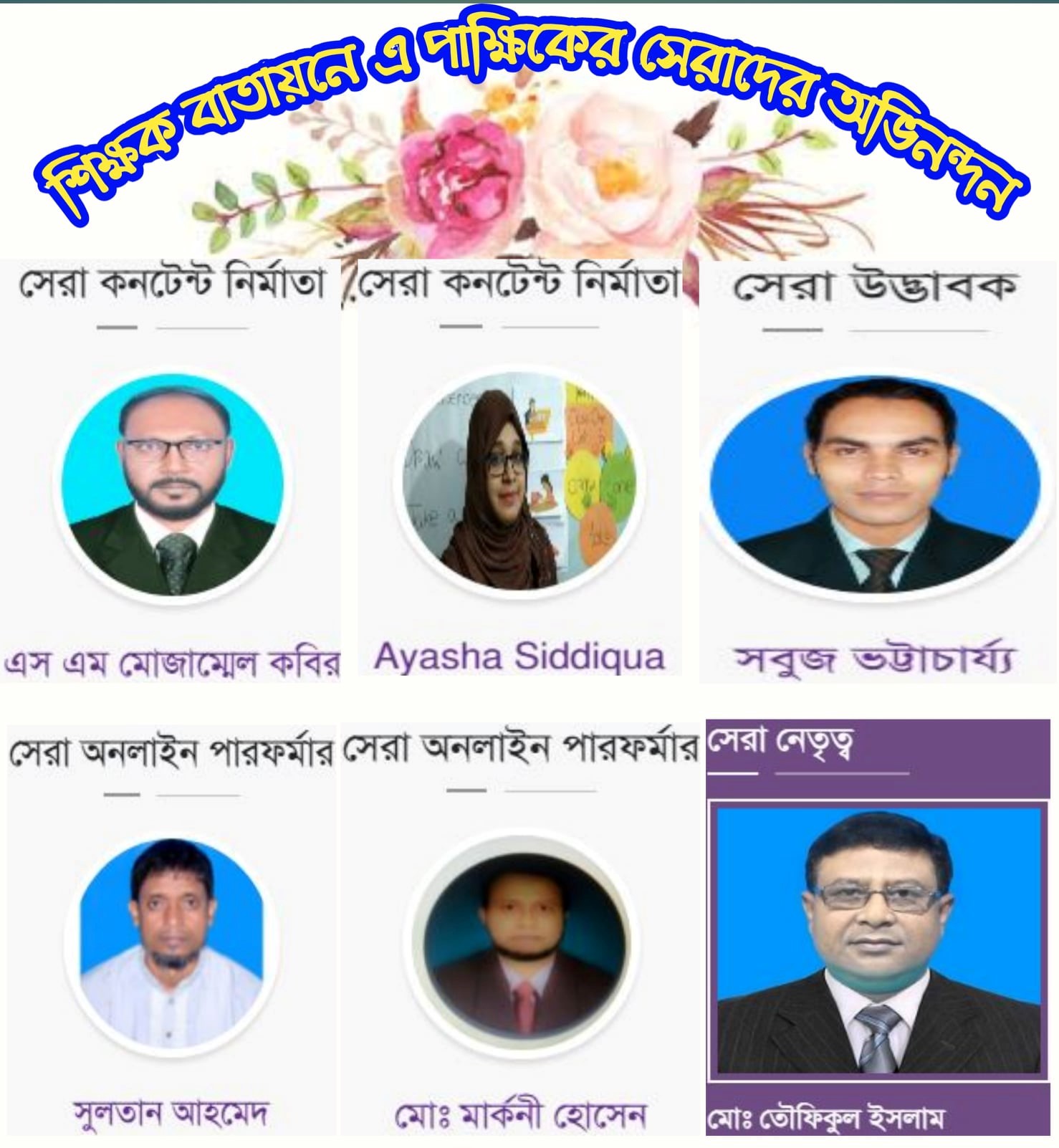 শিক্ষক বাতায়নে (www.teachers.gov.bd) চলতি পাক্ষিকে সেরা কনটেন্ট নির্মাতা, সেরা অনলাইন পারফর্মার, সেরা উদ্ভাবক ও সেরা নেতৃত্বগণদের জানাই আন্তরিক শুভেচ্ছা ও অভিনন্দন… মোছাঃ মারুফা বেগম (এম এ, এম এড)প্রধান শিক্ষক  খগা বড়বাড়ী বালিকা দ্বিমুখী উচ্চ বিদ্যালয়ডিমলা, নীলফামারী। ICT4E জেলা অ্যাম্বাসেডর, নীলফামারীও সেরা কনটেন্ট নির্মাতা, a2i.gov.bdEmail ID: lizamoni355@gmail.com